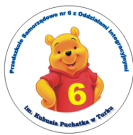 ___________________________________________________________________________Lista dzieci przyjętych 
w pierwszym etapie postępowania rekrutacyjnego
 do Przedszkola Samorządowego nr 6 w Turku                       na rok szkolny 2022/2023Turek,   2022.04.22______________________________________________________________________Lista dzieci nieprzyjętych
w pierwszym etapie postępowania rekrutacyjnego
 do Przedszkola Samorządowego nr 6 w Turku                                                      na rok szkolny 2022/2023Turek,   2022.04.22L.p.Nazwisko i imię dziecka Gradecka LauraGrosz IgorGrzelak KorneliaGrzybowska HannaJędrzejczak MajaKołakowski AntoniMajer HannaMarkiewicz LenaMatuszak HannaMikołajczyk KajetanPękacz AleksandraPichliński FranciszekSzczepaniak MikołajUrbaniak DawidWojciechowska MajaWojciechowski WojciechWoźniak AleksL.p.Nazwisko i imię dziecka Krauze AlanMajcherek AleksanderSobański Alan